State Contract MachinesParts and Accessories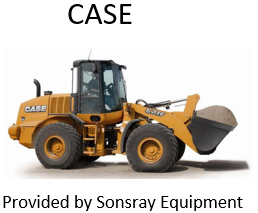 Sonsray Machinery LLC2702 West Valley Hwy N.Auburn, WA 98001SALES:Bennett Olsson(360) 631-9732Bolsson@sonsray.comSERVICE:Ray Parker(206) 713-9258Contract Item NumberDescriptionModelPriceDeductsItem 1Front Loader; 2.5 yardCase 621$154,500.112.5yd GP bucket deduct ($4,153)Item 2Front Loader; 3.5 yardCase 821$197,521.043.5 yd GP bucket deduct ($2,075) Item 3Front Loader; 5 yardCase 1021$259,152.125 yd GP Bucket deduct ($1,000)Item 4Compact Front Loader; 1.5 yardCase 321$88,543.23Item 5Skid Steer Wheel LoaderCase SR175$41,083.00Item 6Compact Track LoaderCase TR270$47,342.00Item 7Front Loader; 3 yardCase 721$180,457.133.0 yd GP bucket deduct ($4,975)TypeManufacturerCatalog year/Date% discountOriginal Equipment Repair PartsCASE201610%Original Equipment Attachments/AccessoriesCASE201610%Aftermarket Attachment/AccessoriesSimex201710%Aftermarket Attachment/AccessoriesMB20178%Aftermarket Attachment/AccessoriesWerk-Brau201710%Aftermarket Attachment/AccessoriesPSM20178%Aftermarket Attachment/AccessoriesOkada20178%Aftermarket Attachment/AccessoriesPaladin Group201710%Aftermarket Attachment/AccessoriesDanuser20178%Aftermarket Attachment/AccessoriesConeqtec/Universal20178%Aftermarket Attachment/AccessoriesRoad Hog20178%Aftermarket Attachment/AccessoriesFecon20178%Aftermarket Attachment/AccessoriesAllied201710%Aftermarket Attachment/AccessoriesBlue Diamond20178%